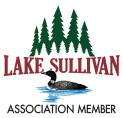 One last name (or hyphenated) and up to two first name(s) per lake address.Membership Levels – indicate whether your donation should be acknowledged or anonymous and select your level of membership and giving by circling your desired level.Membership renewals are due May 14, 2022Make your check payable to: Lake Sullivan Association, Inc. or LSA, Inc.Mail the completed form and your check to:	John Mitchell, LSA Sec/Treasurer4901 16th Ave S
Minneapolis, MN 55417The information shown above is from our current records. Please review it for accuracy. Please correct any incomplete, missing, or out-of-date information using the available boxes. Please print clearly. Indicate your preferences for including this information in the LSA Directory and whether you wish to receive a Directory and People Locator. *The mailing address line is the address we would use for association USPS mailings such as minutes, newsletters and voting ballots. Providing an email address allows LSA to save on postage, paper, and time for these communications.  This information is held in the strictest confidence and is only used for pertinent communications regarding your lake association.Last Name(s)Last Name(s)First Name(s)First Name(s)First Name(s)First Name(s)First Name(s)First Name(s)Lake Address: Lake Address: Lake Address: Lake Address: Lake Address: City                                           State                  Zip CodeCity                                           State                  Zip CodeCity                                           State                  Zip CodeCity                                           State                  Zip CodeCity                                           State                  Zip CodeCity                                           State                  Zip CodeMailing Address:Mailing Address:Mailing Address:Mailing Address:Mailing Address:City                                           State                  Zip CodeCity                                           State                  Zip CodeCity                                           State                  Zip CodeCity                                           State                  Zip CodeCity                                           State                  Zip CodeCity                                           State                  Zip CodeLake/Cell PhoneLake/Cell PhoneLake/Cell PhoneOther PhoneOther PhoneOther PhoneEmail Address 1Email Address 1Email Address 1Email Address 1Email Address 2Email Address 2Email Address 2Email Address 2Please include address and phone information in the LSA Directory?Please include address and phone information in the LSA Directory?Please include address and phone information in the LSA Directory?Please include address and phone information in the LSA Directory?Please include address and phone information in the LSA Directory?Please include address and phone information in the LSA Directory?Yes / NoYes / NoPlease include email address(es) in LSA Directory?Please include email address(es) in LSA Directory?Please include email address(es) in LSA Directory?Please include email address(es) in LSA Directory?Please include email address(es) in LSA Directory?Please include email address(es) in LSA Directory?Yes / NoYes / NoDo you want to receive a printed Lake Sullivan Directory and People Locator, if printed? You must indicate Yes to receive these.Do you want to receive a printed Lake Sullivan Directory and People Locator, if printed? You must indicate Yes to receive these.Do you want to receive a printed Lake Sullivan Directory and People Locator, if printed? You must indicate Yes to receive these.Do you want to receive a printed Lake Sullivan Directory and People Locator, if printed? You must indicate Yes to receive these.Do you want to receive a printed Lake Sullivan Directory and People Locator, if printed? You must indicate Yes to receive these.Do you want to receive a printed Lake Sullivan Directory and People Locator, if printed? You must indicate Yes to receive these.Yes / NoYes / NoDo you want your donation, if applicable, to be acknowledged or anonymous?Acknowledged/ Anonymous / NASunfish (1 regular voting membership)$35Sunfish (2 regular voting memberships)$36Bluegill (2 votes + $14 donation)$50Crappie (2 votes + $64 donation)$100Small Mouth Bass (2 votes + $214 donation)$250Northern Pike (2 votes + $464 donation)$500Walleye (2 votes + $964 donation)$1,000Bald Eagle (2 votes + donation)>$1,000Check Amount $_________ Your Check Number _________Check Amount $_________ Your Check Number _________Check Amount $_________ Your Check Number _________